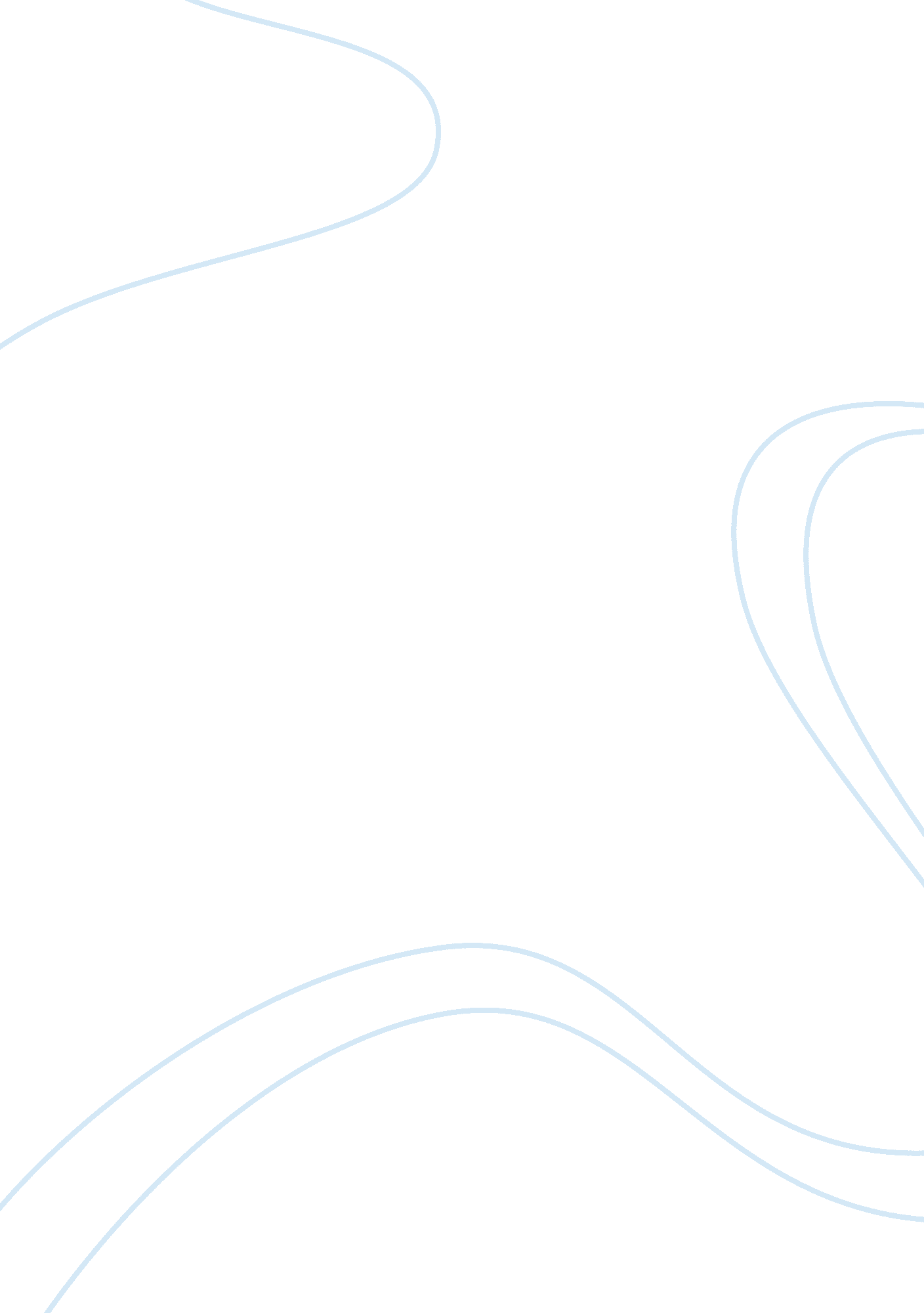 Europeans the old and the new world.Economics, Trade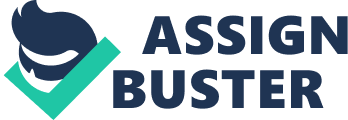 Europeans and Native American had changed their cultures, the interaction between the weapons, diseases, and the conquest of new lands. The Europeans and Native people thought that exchange knowledge could get the greatest influence on both of them. Though the main purpose of Columbus’ trip was to find a faster way to arrive in Asia, it is no doubt that the finding of new land benefited both the old and the new world. the first interaction between the Native American was the Spanish settlers or to be more specific the Christopher Columbus voyages was that came at a search of gold and claimed the land to Spain. In addition, the Spanish conquered the American tribes and enslaved and force them to claim the riches of the settlers or also called the encomienda, and the Europeans brought with them the disease to America and many death indexes in 1492, and the types of diseases were smallpox, influenza, typhus, and many more. The second interaction was the French settlers which only interest intention established a traded with the local Indian tribes and was more benefit than conquered them. Because the French exchange was the iron kettles and beaver skins, and trade relationships flourished between the French and their Indian allies consisted that Frenchmen can take Indian as wives, to provide them with domestic labors and have powerful trading partners. And the third interaction with the English settler’s success to colonize North America and the settlers focused their energies on constructing buildings, providing food, and the search for gold and silver. The settlers depended on the Indian to survive and the American Indians taught their farming techniques to English settlers, such as squash and maize, and the English claimed ownership of land. The finding of the new land benefited the new and the old world, and the Columbus’ original plan to find a quicker path to Asia. The exchange took many years to occur and there were many problems for both nations. In addition, the everything that occurred helped the colonization of America. 